Visitando:  Las Goteras, Mineral del Chico, Mina Acosta, Parroquia Purísima Concepción, Panteón Inglés, Museo del Paste, Real del Monte.Duración: 3 días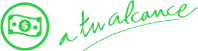 Llegadas en compartidas: Diarias(Mínimo 2 personas)DÍA 01. 	PACHUCA-MINERAL DEL CHICO – PACHUCALlegada y recepción en el aeropuerto Felipe Angeles (Opción terrestre y aéreo) o central de autobuses de Pachuca (Opción solo terrestre) para traslado a su hotel.  Salida hacia las Goteras es un área núcleo del bosque de Oyamel, decretado como Parque Nacional en 1898 y que cuenta con una superficie de 2,739 hectáreas. Caminaremos por un sendero que se compone de parajes montañosos con verdes pinos, oyameles y encinos, de entre los que emergen rocas majestuosas y escurren arroyos cristalinos. Nuestro guía nos platicará sobre la flora y fauna que aquí habita y finalmente llegaremos a la cima, donde tendremos un avistamiento de la majestuosidad del espeso bosque y una actividad de introspección que nos permitirá tomar un respiro y tener un momento de reflexión. Continuaremos con nuestra visita por el Centro de Mineral del Chico, que fue fundado hace más de 400 años como residencia para los mineros, con una arquitectura que conserva todavía sus coloridas fachadas y sus casas con teja, que simulan aparecer y desaparecer entre la espesa niebla. En el centro del pueblo, se encuentra el edificio más representativo de Mineral del Chico; la Parroquia de la Purísima Concepción, una iglesia de estilo neoclásico y fachada de cantera. Alojamiento en Pachuca. **El vuelo de llegada al aeropuerto Felipe Angeles debe ser a más tardar a las 08:00 horas***Consulte el suplemento llegando desde el aeropuerto de Ciudad de México.DÍA 02. 	PACHUCA – REAL DEL MONTEDesayuno. Continuaremos nuestro recorrido en otro hermoso Pueblo Mágico; “Real del Monte”, donde visitaremos Mina de Acosta, la cual hoy en día se ha convertido en un importante museo en el que se puede conocer su historia y aspectos relevantes del trabajo minero. En el sitio se encuentran vestigios e instalaciones arquitectónicas y podrás adentrarte al interior de la mina para conocer una veta de plata, después de un recorrido histórico sobre el trabajo del minero.Visitaremos el Museo del Paste donde prepararemos con nuestras propias manos y degustaremos uno de los alimentos más representativos de la gastronomía hidalguense al tiempo que aprenderemos sobre su historia.Partimos para conocer uno de los lugares más visitados por la gente, el conocido Panteón Inglés enigmático lugar rodeado de magia y aventura. Construido por los ingleses que llegaron a Real del Monte a finales del siglo XIX, habitado por personas de descendencia inglesa. Por último, recorreremos los principales sitios del Centro Real del Monte y podremos recorrer sus bellas calles empedradas y contemplar las casas y negocios de tejados rojos tan icónicas de este hermoso pueblo mágico. Tendrán tiempo libre para caminar por el centro, visitar comercios y degustar los tradicionales pastes. Alojamiento en Pachuca. DÍA 03. 	PACHUCADesayuno. Día libre para actividades personales. A la hora indicada traslado al aeropuerto o central de autobuses. Fin de los servicios. INCLUYE: Boleto de avión redondo MTY– NLU – MTY (Opción Terrestre y aéreo)Equipaje documentado de 15 kg y 10 kg de mano. (Opción aéreo)Traslado central de autobuses–hotel–central de autobuses en servicio compartido (Opción solo terrestre)Traslado aeropuerto– hotel –aeropuerto en servicio compartido (Opción terrestre y aéreo)2 noches de alojamiento en Pachuca.Desayunos para adultos y menores.Transportación terrestre para los tours en servicio compartido.Guía operador, entradas, seguro de viajero.Visita a Mineral del chico y Real del Monte. ImpuestosNO INCLUYE:Boletos aéreos o de autobús (Opción solo terrestre)Traslado aeropuerto-hotel-aeropuerto (opción solo terrestre)Servicios, excursiones o comidas no especificadasPropinas a camaristas, botones, guías, chóferes, gastos personales IMPORTANTESalida desde hoteles de Reforma o aeropuerto (AICM) es a las 07:00 a.mLa llegada al aeropuerto Felipe Angeles debe de ser a las 08:00 a.m NOTA: SALIENDO DESDE CIUDAD DE MÉXICO, OPCIÓN DE 4 DÍAS  INCLUYE: Traslado aeropuerto (AICM)-Hotel en Reforma.1 noche en Ciudad de MéxicoTraslado Hotel CDMX-Pachuca-Hotel o aeropuerto de CDMX.          NO INCLUYE:Boletos aéreos o de autobús Servicios no especificadas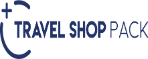 DESCRIPCIÓN:Te llevamos por un grandioso recorrido a la Zona Arqueológica de Tula que es la más importante de la culturaTolteca, donde se dice que existió el encuentro entre la luz y la oscuridad cuando se enfrentaron Quetzalcóatl yTezcatlipoca. Admira las diferentes pirámides y ruinas de este lugar mientras te empapas de sus maravillosashistorias. Este imperio de belleza rústica, fue el centro del reino tolteca en el México prehispánico. Un enormeasentamiento de poder y gloria donde aún se pueden percibir las historias de soldados y monumentos que dieronvida a esta nación. Continuaremos en el Ex Convento San José, este Templo a semejanza de una fortaleza,cuenta con grandes muros sostenidos por catorce contrafuertes y noventa almenas, y es de una sola nave, típicode las construcciones religiosas levantadas en este periodo de en México. La portada del acceso principal essencilla. El estilo que domina el conjunto es plateresco, es su forma más sencilla. El acceso principal al templo esmuy sencillo, de una sola portada, con arcos escarzados, pilastras con relieves, frontón curvo y ventana en elcoro. Cuenta con un pequeño campanario en la parte superior izquierda de un solo cuerpo.INCLUYE:TrasladosZona Arqueológica de Tula, Iglesia de San José, Centro de TulaGuía operadorSeguro de ViajeroEntradasImpuestosLISTA DE HOTELES PREVISTOS O SIMILARESLISTA DE HOTELES PREVISTOS O SIMILARESLISTA DE HOTELES PREVISTOS O SIMILARESCIUDADHOTELCATPACHUCAHOTEL VÍA DORADA / HOTEL LA JOYATSPACHUCAHOTEL MISIÓN PACHUCA / HOTEL EMILY PPACHUCACAMINO REALSPRECIO POR PERSONA EN MXN (MINIMO 2 PERSONAS) PRECIO POR PERSONA EN MXN (MINIMO 2 PERSONAS) PRECIO POR PERSONA EN MXN (MINIMO 2 PERSONAS) PRECIO POR PERSONA EN MXN (MINIMO 2 PERSONAS) PRECIO POR PERSONA EN MXN (MINIMO 2 PERSONAS) PRECIO POR PERSONA EN MXN (MINIMO 2 PERSONAS) SALIDA DESDE PACHUCA o LLEGADA AL AIFASALIDA DESDE PACHUCA o LLEGADA AL AIFASALIDA DESDE PACHUCA o LLEGADA AL AIFASALIDA DESDE PACHUCA o LLEGADA AL AIFASALIDA DESDE PACHUCA o LLEGADA AL AIFASALIDA DESDE PACHUCA o LLEGADA AL AIFATURISTA SUPERIORDBLTPLCPLSGLMNRMNRTERRESTRE 340030552915NA23702370TERRESTRE Y AÉREO612157765636NA40114011SUPLEMENTO SALIENDO DESDE CIUDAD DE MÉX (4 DÍAS) 37953645NANA14301430PRIMERADBLTPLCPLSGLMNRMNRTERRESTRE 379533753200NA23702370TERRESTRE Y AÉREO644660965921NA40114011SUPLEMENTO SALIENDO DESDE CIUDAD DE MÉX (4 DÍAS) 40303870NANA14301430SUPERIORDBLTPLCPLSGLMNRMNRTERRESTRE 4430NANANA23702370TERRESTRE Y AÉREO6692NANANA35523552SUPLEMENTO SALIENDO DESDE CIUDAD DE MÉX (4 DÍAS) 4540NANANA14301430BOLETO AÉREO REDONDO DESDE MTY-NLU-MTYEQUIPAJE DOCUMENTADO 15 KG Y 10 KG DE MANO. IMPUESTOS Y Q DE COMBUSTIBLE (SUJETOS A CAMBIOS) : $1295 MXN POR PERSONA. APLICA SUPLEMENTO EN TEMPORADA ALTA, SEMANA SANTA, PASCUA, VERANO, NAVIDAD, FIN DE AÑO, PUENTES Y DÍAS FESTIVOSOPCIÓN DE SERVICIOS PRIVADOS, CONSULTAR SUPLEMENTO.BOLETO AÉREO REDONDO DESDE MTY-NLU-MTYEQUIPAJE DOCUMENTADO 15 KG Y 10 KG DE MANO. IMPUESTOS Y Q DE COMBUSTIBLE (SUJETOS A CAMBIOS) : $1295 MXN POR PERSONA. APLICA SUPLEMENTO EN TEMPORADA ALTA, SEMANA SANTA, PASCUA, VERANO, NAVIDAD, FIN DE AÑO, PUENTES Y DÍAS FESTIVOSOPCIÓN DE SERVICIOS PRIVADOS, CONSULTAR SUPLEMENTO.BOLETO AÉREO REDONDO DESDE MTY-NLU-MTYEQUIPAJE DOCUMENTADO 15 KG Y 10 KG DE MANO. IMPUESTOS Y Q DE COMBUSTIBLE (SUJETOS A CAMBIOS) : $1295 MXN POR PERSONA. APLICA SUPLEMENTO EN TEMPORADA ALTA, SEMANA SANTA, PASCUA, VERANO, NAVIDAD, FIN DE AÑO, PUENTES Y DÍAS FESTIVOSOPCIÓN DE SERVICIOS PRIVADOS, CONSULTAR SUPLEMENTO.BOLETO AÉREO REDONDO DESDE MTY-NLU-MTYEQUIPAJE DOCUMENTADO 15 KG Y 10 KG DE MANO. IMPUESTOS Y Q DE COMBUSTIBLE (SUJETOS A CAMBIOS) : $1295 MXN POR PERSONA. APLICA SUPLEMENTO EN TEMPORADA ALTA, SEMANA SANTA, PASCUA, VERANO, NAVIDAD, FIN DE AÑO, PUENTES Y DÍAS FESTIVOSOPCIÓN DE SERVICIOS PRIVADOS, CONSULTAR SUPLEMENTO.BOLETO AÉREO REDONDO DESDE MTY-NLU-MTYEQUIPAJE DOCUMENTADO 15 KG Y 10 KG DE MANO. IMPUESTOS Y Q DE COMBUSTIBLE (SUJETOS A CAMBIOS) : $1295 MXN POR PERSONA. APLICA SUPLEMENTO EN TEMPORADA ALTA, SEMANA SANTA, PASCUA, VERANO, NAVIDAD, FIN DE AÑO, PUENTES Y DÍAS FESTIVOSOPCIÓN DE SERVICIOS PRIVADOS, CONSULTAR SUPLEMENTO.BOLETO AÉREO REDONDO DESDE MTY-NLU-MTYEQUIPAJE DOCUMENTADO 15 KG Y 10 KG DE MANO. IMPUESTOS Y Q DE COMBUSTIBLE (SUJETOS A CAMBIOS) : $1295 MXN POR PERSONA. APLICA SUPLEMENTO EN TEMPORADA ALTA, SEMANA SANTA, PASCUA, VERANO, NAVIDAD, FIN DE AÑO, PUENTES Y DÍAS FESTIVOSOPCIÓN DE SERVICIOS PRIVADOS, CONSULTAR SUPLEMENTO.BOLETO AÉREO REDONDO DESDE MTY-NLU-MTYEQUIPAJE DOCUMENTADO 15 KG Y 10 KG DE MANO. IMPUESTOS Y Q DE COMBUSTIBLE (SUJETOS A CAMBIOS) : $1295 MXN POR PERSONA. APLICA SUPLEMENTO EN TEMPORADA ALTA, SEMANA SANTA, PASCUA, VERANO, NAVIDAD, FIN DE AÑO, PUENTES Y DÍAS FESTIVOSOPCIÓN DE SERVICIOS PRIVADOS, CONSULTAR SUPLEMENTO.BOLETO AÉREO REDONDO DESDE MTY-NLU-MTYEQUIPAJE DOCUMENTADO 15 KG Y 10 KG DE MANO. IMPUESTOS Y Q DE COMBUSTIBLE (SUJETOS A CAMBIOS) : $1295 MXN POR PERSONA. APLICA SUPLEMENTO EN TEMPORADA ALTA, SEMANA SANTA, PASCUA, VERANO, NAVIDAD, FIN DE AÑO, PUENTES Y DÍAS FESTIVOSOPCIÓN DE SERVICIOS PRIVADOS, CONSULTAR SUPLEMENTO.BOLETO AÉREO REDONDO DESDE MTY-NLU-MTYEQUIPAJE DOCUMENTADO 15 KG Y 10 KG DE MANO. IMPUESTOS Y Q DE COMBUSTIBLE (SUJETOS A CAMBIOS) : $1295 MXN POR PERSONA. APLICA SUPLEMENTO EN TEMPORADA ALTA, SEMANA SANTA, PASCUA, VERANO, NAVIDAD, FIN DE AÑO, PUENTES Y DÍAS FESTIVOSOPCIÓN DE SERVICIOS PRIVADOS, CONSULTAR SUPLEMENTO.BOLETO AÉREO REDONDO DESDE MTY-NLU-MTYEQUIPAJE DOCUMENTADO 15 KG Y 10 KG DE MANO. IMPUESTOS Y Q DE COMBUSTIBLE (SUJETOS A CAMBIOS) : $1295 MXN POR PERSONA. APLICA SUPLEMENTO EN TEMPORADA ALTA, SEMANA SANTA, PASCUA, VERANO, NAVIDAD, FIN DE AÑO, PUENTES Y DÍAS FESTIVOSOPCIÓN DE SERVICIOS PRIVADOS, CONSULTAR SUPLEMENTO.BOLETO AÉREO REDONDO DESDE MTY-NLU-MTYEQUIPAJE DOCUMENTADO 15 KG Y 10 KG DE MANO. IMPUESTOS Y Q DE COMBUSTIBLE (SUJETOS A CAMBIOS) : $1295 MXN POR PERSONA. APLICA SUPLEMENTO EN TEMPORADA ALTA, SEMANA SANTA, PASCUA, VERANO, NAVIDAD, FIN DE AÑO, PUENTES Y DÍAS FESTIVOSOPCIÓN DE SERVICIOS PRIVADOS, CONSULTAR SUPLEMENTO.BOLETO AÉREO REDONDO DESDE MTY-NLU-MTYEQUIPAJE DOCUMENTADO 15 KG Y 10 KG DE MANO. IMPUESTOS Y Q DE COMBUSTIBLE (SUJETOS A CAMBIOS) : $1295 MXN POR PERSONA. APLICA SUPLEMENTO EN TEMPORADA ALTA, SEMANA SANTA, PASCUA, VERANO, NAVIDAD, FIN DE AÑO, PUENTES Y DÍAS FESTIVOSOPCIÓN DE SERVICIOS PRIVADOS, CONSULTAR SUPLEMENTO.BOLETO AÉREO REDONDO DESDE MTY-NLU-MTYEQUIPAJE DOCUMENTADO 15 KG Y 10 KG DE MANO. IMPUESTOS Y Q DE COMBUSTIBLE (SUJETOS A CAMBIOS) : $1295 MXN POR PERSONA. APLICA SUPLEMENTO EN TEMPORADA ALTA, SEMANA SANTA, PASCUA, VERANO, NAVIDAD, FIN DE AÑO, PUENTES Y DÍAS FESTIVOSOPCIÓN DE SERVICIOS PRIVADOS, CONSULTAR SUPLEMENTO.BOLETO AÉREO REDONDO DESDE MTY-NLU-MTYEQUIPAJE DOCUMENTADO 15 KG Y 10 KG DE MANO. IMPUESTOS Y Q DE COMBUSTIBLE (SUJETOS A CAMBIOS) : $1295 MXN POR PERSONA. APLICA SUPLEMENTO EN TEMPORADA ALTA, SEMANA SANTA, PASCUA, VERANO, NAVIDAD, FIN DE AÑO, PUENTES Y DÍAS FESTIVOSOPCIÓN DE SERVICIOS PRIVADOS, CONSULTAR SUPLEMENTO.TARIFAS SUJETAS A CAMBIOS Y A DISPONIBILIDAD LIMITADA SIN PREVIO AVISO PASAJERO VIAJANDO SOLO CONSULTAR SUPLEMENTO Y DISPONIBILIDADTARIFAS SUJETAS A CAMBIOS Y A DISPONIBILIDAD LIMITADA SIN PREVIO AVISO PASAJERO VIAJANDO SOLO CONSULTAR SUPLEMENTO Y DISPONIBILIDADTARIFAS SUJETAS A CAMBIOS Y A DISPONIBILIDAD LIMITADA SIN PREVIO AVISO PASAJERO VIAJANDO SOLO CONSULTAR SUPLEMENTO Y DISPONIBILIDADTARIFAS SUJETAS A CAMBIOS Y A DISPONIBILIDAD LIMITADA SIN PREVIO AVISO PASAJERO VIAJANDO SOLO CONSULTAR SUPLEMENTO Y DISPONIBILIDADTARIFAS SUJETAS A CAMBIOS Y A DISPONIBILIDAD LIMITADA SIN PREVIO AVISO PASAJERO VIAJANDO SOLO CONSULTAR SUPLEMENTO Y DISPONIBILIDADTARIFAS SUJETAS A CAMBIOS Y A DISPONIBILIDAD LIMITADA SIN PREVIO AVISO PASAJERO VIAJANDO SOLO CONSULTAR SUPLEMENTO Y DISPONIBILIDADTARIFAS SUJETAS A CAMBIOS Y A DISPONIBILIDAD LIMITADA SIN PREVIO AVISO PASAJERO VIAJANDO SOLO CONSULTAR SUPLEMENTO Y DISPONIBILIDADMENOR DE 2 A 10 AÑOS COMPARTIENDO HABITACION CON 2 ADULTOS MENOR DE 2 A 10 AÑOS COMPARTIENDO HABITACION CON 2 ADULTOS MENOR DE 2 A 10 AÑOS COMPARTIENDO HABITACION CON 2 ADULTOS MENOR DE 2 A 10 AÑOS COMPARTIENDO HABITACION CON 2 ADULTOS MENOR DE 2 A 10 AÑOS COMPARTIENDO HABITACION CON 2 ADULTOS MENOR DE 2 A 10 AÑOS COMPARTIENDO HABITACION CON 2 ADULTOS MENOR DE 2 A 10 AÑOS COMPARTIENDO HABITACION CON 2 ADULTOS VIGENCIA: 15 DE DICIEMBRE DE 2023VIGENCIA: 15 DE DICIEMBRE DE 2023VIGENCIA: 15 DE DICIEMBRE DE 2023VIGENCIA: 15 DE DICIEMBRE DE 2023VIGENCIA: 15 DE DICIEMBRE DE 2023VIGENCIA: 15 DE DICIEMBRE DE 2023VIGENCIA: 15 DE DICIEMBRE DE 2023LISTA DE HOTELES PREVISTOS O SIMILARESLISTA DE HOTELES PREVISTOS O SIMILARESLISTA DE HOTELES PREVISTOS O SIMILARESCIUDADHOTELCATPACHUCAHOTEL SEVILLA PALACE TPACHUCAHOTEL CITY EXPRESS EBC REFORMA / GALERIA PLAZA PPACHUCACAMINO REALSSUPLEMENTOS DE TRASLADO  AEROPUERTO-HOTEL-AEROPUERTOSUPLEMENTOS DE TRASLADO  AEROPUERTO-HOTEL-AEROPUERTOSUPLEMENTOS DE TRASLADO  AEROPUERTO-HOTEL-AEROPUERTOSUPLEMENTOS DE TRASLADO  AEROPUERTO-HOTEL-AEROPUERTOPRECIO POR PERSONA EN MXN ( MIN. 2 PERSONAS)ADULTOMENORFELIPE ANGELES-PACHUCA-AEROPUERTO (AIFA)FELIPE ANGELES-PACHUCA-AEROPUERTO (AIFA)1350270CIUDAD DE MÉXICO-PACHUCA-AEROPUERTO (AICM)CIUDAD DE MÉXICO-PACHUCA-AEROPUERTO (AICM)1890540PRECIO POR PERSONA EN MXN ( MINIMO 2 PERSONAS)PRECIO POR PERSONA EN MXN ( MINIMO 2 PERSONAS)PRECIO POR PERSONA EN MXN ( MINIMO 2 PERSONAS)PRECIO POR PERSONA EN MXN ( MINIMO 2 PERSONAS)PRECIO POR PERSONA EN MXN ( MINIMO 2 PERSONAS)OPCIONALES PARA ENRIQUECER TU VIAJEOPCIONALES PARA ENRIQUECER TU VIAJEOPCIONALES PARA ENRIQUECER TU VIAJEOPCIONALES PARA ENRIQUECER TU VIAJEOPCIONALES PARA ENRIQUECER TU VIAJETravel Shop Pack DBLTPLCPLMNR1 NOCHE ADICIONAL EN HOTEL VÍA DORADA / HOTEL LA JOYAVISITA A TULA DE ALLENDE$ 2,385.00$ 2,220.00$ 2,125.00$1,525.00OPCIONALES PARA ENRIQUECER TU VIAJEOPCIONALES PARA ENRIQUECER TU VIAJEOPCIONALES PARA ENRIQUECER TU VIAJEOPCIONALES PARA ENRIQUECER TU VIAJEOPCIONALES PARA ENRIQUECER TU VIAJETravel Shop Pack DBLTPLCPLMNR1 NOCHE ADICIONAL EN HOTEL EMILY / HOTEL MISIÓN PACHUCAVISITA A TULA DE ALLENDE$ 2,570.00$2,370.00$2,290.00$1,525.00OPCIONALES PARA ENRIQUECER TU VIAJEOPCIONALES PARA ENRIQUECER TU VIAJEOPCIONALES PARA ENRIQUECER TU VIAJEOPCIONALES PARA ENRIQUECER TU VIAJEOPCIONALES PARA ENRIQUECER TU VIAJETravel Shop Pack DBLTPLCPLMNR1 NOCHE ADICIONAL EN HOTEL CAMINO REALVISITA A TULA DE ALLENDE$ 2,885.00NANA$1,525.00